	De ce să devii Tehnician pentru animale de companieLa finalul clasei a XII-a se obţine certificatul de calificare a competenţelor profesionale, nivel 4 de calificare: Tehnician pentru Animale de Companie.Desfăşurarea activităţilor în cabinetul veterinar, competenţe dobândite după absolvire:Asistă medicul veterinar în timpul examinării şi în timpul operaţiilor chirurgicale efectuate;Examinează starea de sănătate a animalelor domestice mici (câini, pisici, porci de Guineea, etc)Diagnostichează bolile;Vaccinează animalele;Supraveghează fertilizarea animalelor;Consiliază cu privire la creşterea animalelor;Prestează activităţi care să asigure funcţionarea în bune condiţii a unui cabinet veterinar (adiministraţie, comanda medicamentelor şi a altor materiale medicale, a instrumentarului, etc)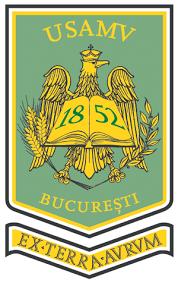 Absolvenţii pot urma cursuri universitare de specialitate la Universitatea de Ştiinţe Agronomice şi Medicină VeterinarăColegiul nostru încheie parteneriate de practică cu operatori economici, în acest caz, cabinete veterinare, stagiile de practică având un rol important în buna formare a elevilor noștri în meseria pentru care se pregătesc, ea desfășurându-se la cele mai înalte standarde și fiind o reprezentare fidelă a meseriei alese. Pentru specializarea Tehnician pentru Animale de Companie, ca elev, vei lucra în cadrul unuia dintre cabinetele de medicină veterinară, pe care le avem ca parteneri, alături de medici veterinari pregătiți, dispuși să te ajute să devii un bun profesionist. Cabinetele cu care avem contract sunt:S.C. Aviației VetS.C. Trick Vet SRLCabinet individual Cușai DanS.C.Daisy Vet SRLS.C. Miuța SRLS.C. CrocovetS.C. My Sweet Vet SRL